WESTERN REGIONAL PARTNERSHIPMonthly UpdateOctober 2023 UpdatesWRP sends out monthly updates on agency efforts relevant to the WRP Mission.  This includes publicly available information from WRP Partners and agency news releases, etc. to assist in creating greater awareness of current WRP Partner actions.  If you have any updates you would like to share, please email that information to amyduffy@westernregionalpartnership.org.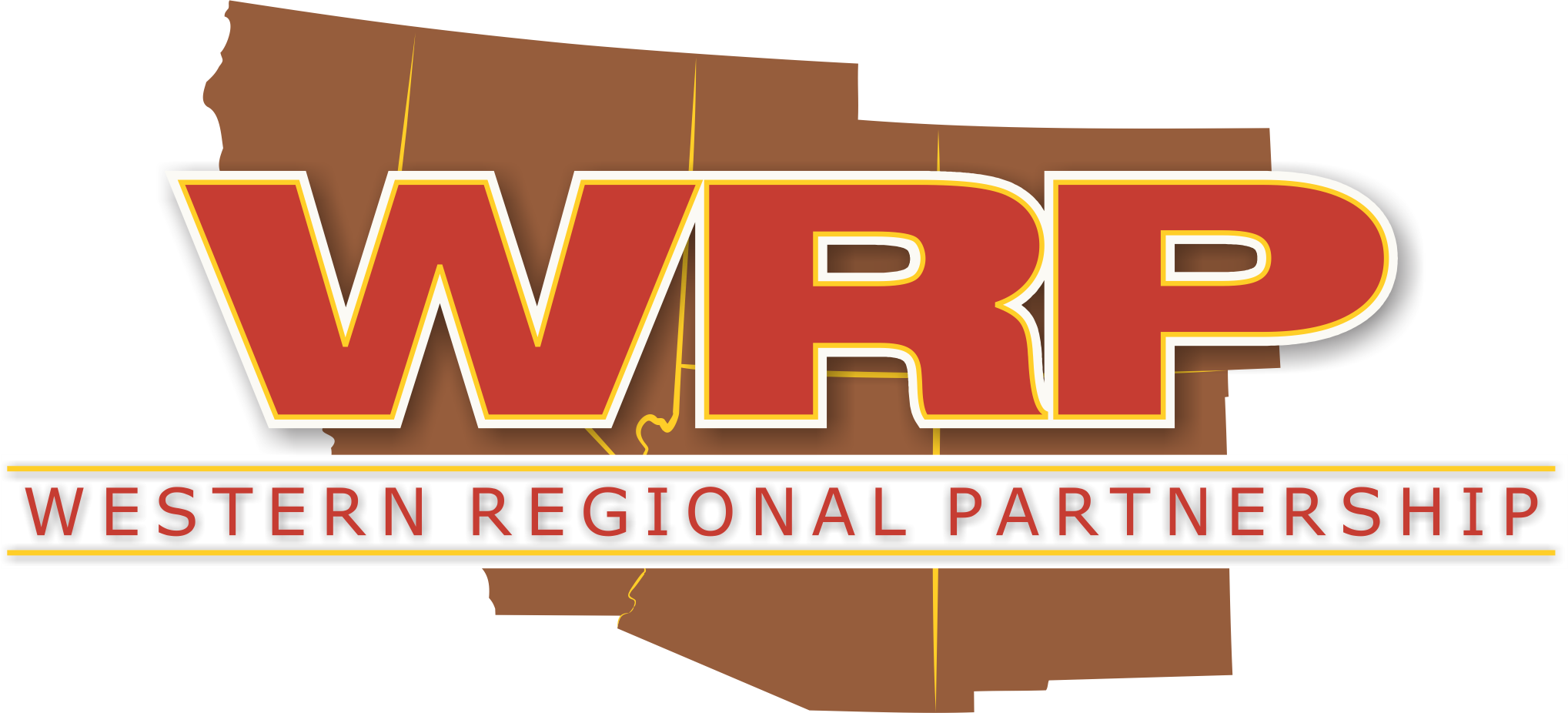 WRP PriorityWRP 2023-2024 Priority is “Enhancing Resilience to Avoid Cascading Disaster.” Per the survey results, and WRP SC actions, the 2023/2024 Deep-Dives in support of WRP Priority “Enhancing Resilience to Avoid Cascading Disaster” are:Water Security/ResilienceWildland Fire (response/ prevention)Aviation/Airspace NeedsPlease contact amyduffy@westernregionalpartnership.org for more information.WRP Webinar Featuring NOAAYou are invited to participate in the WRP December 4th webinar highlighting the tools and resources available by the National Oceanic and Atmospheric Administration (NOAA) to assist with climate change, climate predictions, and weather-related planning efforts. This webinar will run from 12 noon to 1:30 pm Pacific. Please click here to register. This webinar will feature the following presenters:Ned Gardner (NOAA Climate Program Office), will talk about the Climate Smart Communities InitiativeRuss Vose (NOAA/National Centers for Environmental Information), will share several  widely used climate data tools Andrea Bair (NOAA/NWS Western Region, Climate Services Program Manager), will share NWS climate predictions and toolsEnergyFederal UpdatesWH FACT SHEET: Investment to Bolster Nation’s Electric Grid InfrastructureFERCFERC Moves to Protect Grid for Transition to Clean Energy ResourcesDOEDOE released a draft roadmap to address interconnection challenges on the transmission grid and seeks feedback from the public before releasing a final version. Responses are due by Nov. 22, 2023. Learn more$3.5 Billion for Largest Ever Investment in America’s Electric Grid, Deploying More Clean Energy, Lowering Costs, and Creating Union Jobs$7 Billion For America’s First Clean Hydrogen Hubs, Driving Clean Manufacturing and Delivering New Economic Opportunities Nationwide$30 Million in Clean Energy Funding to 28 State, Local and Tribal Governments$38 Million to Support Hydropower Facilities Across the Country$26 Million to Support a Modern, Reliable, and Resilient American Clean Energy GridDOE Projects Strong Growth in U.S. Wind Power SectorStudy Identifies Needs and Opportunities for West Coast Ports to Support Floating Offshore Wind EnergyAdministration Releases Roadmap to Accelerate Offshore Wind Transmission and Improve Grid Resilience and ReliabilityNew Database Helps Quantify Materials Needed to Support Growth in Wind EnergyDistributed Wind AnimationWind Forecast Improvement Project Saves Millions for Utilities and CustomersDetection Technology Can Help Minimize Wind Turbine Interactions With Birds and Bats$1.3 Billion to Build Out Nation’s Electric Transmission and Releases New Study Identifying Critical Grid NeedsExploring decarbonization pathways for USA passenger and freight mobilityClean Hydrogen Hubs Get $7 BillionEIA updates bionergy capacity, production forecastsEIA projections indicate global energy consumption increases through 2050, outpacing efficiency gains and driving continued emissions growthEIA leaders discuss International Energy Outlook 2023, projections for global energy markets through 2050NREL Analysis Identifies Drivers of Offshore Wind DevelopmentFunding Opportunities:$27 Million Energy Future Grants Deadline Extended to November 10th$18 Million Communities LEAP Cohort 2 Apply by December 14th $10 Million to Reduce Costs of High-Voltage Direct Current Transmission. Concept Papers due November 13th $16.4 Milion Reducing Noise in Offshore Wind Installation and Reliable Moorings for Offshore Renewable Energy. Concept Papers due November 9, 2023. $9.5 Million to Enhance Hydropower Flexibility$10 Million Program to Improve Planning, Siting, and Permitting for Large-Scale Renewable EnergyDOILongtime Interior Department Leader Laura Daniel-Davis Named Acting Deputy SecretaryLargest Offshore Wind Project in the NationDOI-BLMBLM oil and gas lease sale in NevadaStar Range Solar Project advances to environmental review processState UpdatesCaliforniaCalifornia Selected as a National Hydrogen HubCalifornia Reaches Energy Storage MilestoneClean Energy Grants Awarded to CaliforniaCalifornia Sees Unprecedented Growth in Energy Storage, A Key Component in the State’s Clean Energy TransitionCalifornia’s offshore wind farms are on a fast track ColoradoFunding Opportunity: Microgrids for Community Resilience Program | Deadline: 11/16/2023Tribal UpdatesTribal Energy Snapshot: Karuk Tribe2023 Office of Indian Energy Program Review November 13-16 in Denver, Colorado20 Tribal Nations Awarded Grid Resilience Formula Grants to Modernize Grid and Deliver Clean EnergyFunding OpportunitiesTribal Energy Development Capacity: For Native American tribal governments (Federally recognized). Due: January 11, 2024. Learn more$150 Million Tribal Electrification Program. Full application deadline Dec. 22.Regional UpdatesCompensatory Mitigation for Land-based Wind Energy Webinar recording WGAThe second workshop of Wyoming Governor Mark Gordon's WGA Chair initiative, Decarbonizing the West, will be held in Boise, Idaho, on December 12 and 13 at the Inn at 500 Capitol. New podcast episode highlights policy recommendations for advancing geothermal energy useNatural ResourcesFederal Updates GAO urges EPA to make a plan for its ‘difficult’ and ‘outdated’ air quality IT systemsEPACities ask the EPA to help them curb methane emissions from landfills Pollution Prevention Grants Awarded to CaliforniaReporting and Recordkeeping Requirements for Perfluoroalkyl and Polyfluoroalkyl SubstancesFunding Opportunities:Innovative Water Infrastructure Workforce Development: To assist in the development and utilization of innovative activities relating to workforce development and career opportunities in the water utility sector. Due: November 17, 2023 Learn more$300 Million EPA Climate Pollution Reduction Grants: Tribes and Territories Competition. Apply by May 1, 2024National Priorities: Research for Understanding PFAS Uptake and Bioaccumulation in Plants and Animals in Agricultural, Rural, and Tribal Communities Request for Applications. Apply Here. Closes December 6, 2023.To develop the capacity of all levels of government to develop and/or refine effective, comprehensive programs for wetland protection and management. Due: November 20, 2023. Learn moreDOINext Steps to Protect Stability and Sustainability of Colorado River BasinAdministration and San Luis & Delta-Mendota Water Authority Approve Plan for B.F. Sisk Dam Project, Advancing Water Supply Reliability and Public Safety in California’s Central ValleyNearly $10 Million to Address Legacy Pollution, Revitalize Coal Communities in Colorado$65 Million in Rural Water Funding Long-Term Planning Efforts to Protect the Colorado River SystemNew Policies to Strengthen Climate Adaptation and Resilience EffortsDOI- BLMWild Horse and Burro Resource Management - Off Range: For training, private care events (adoptions/sales), compliance inspections of adopted animals and/or educational/outreach events. Due: January 15, 2024. Learn moreDOI-Bureau of ReclamationNext Steps to Protect the Stability and Sustainability of Colorado River BasinFunding OpportunitiesWaterSMART Cooperative Watershed Management Program | Deadline: 12/5/2023WaterSMART: Large-Scale Water Recycling Projects  For water recycling projects that have a total project cost greater than or equal to $500 million. | Deadline: 09/29/2024DOI-NPS Southwest Border Resource Protection Program. To improve resource stewardship, achieve international cooperation, provide meaningful interpretation and conduct scientific research, which will lead to increased appreciation and understanding of our shared natural and cultural heritage along our international border with Mexico. Due: December 17, 2023. Learn moreDOI-USFWSHow Mexican Wolves Were Saved From ExtinctionUSFWS awards over $800,000 to Tribes in California and Nevada Funding OpportunitiesCandidate Species Conservation. Due: September 30, 2024 Learn moreRecovery Implementation. Due: September 30, 2024  Learn moreNational Fish Passage Program: Restoring River, Floodplain, and Coastal Connectivity and Resiliency. Due: December 31, 2024. Learn moreThe National Fish Passage Program (NFPP) BIL NOFO link. The deadline for the simple Letter of Interest (email) submittal is 11/17/23. Interested partners should contact their respective National Fish Passage Program regional coordinator, found here and in the NOFO attachments. The NFPP program webpage also has information.DOI-usGsStudy highlights potential of significant critical mineral resources in the Western U.S$5.8M for states to preserve vital geologic data and support infrastructure developmentUSDAHistoric $3 Billion for Climate-Smart Practices on Agricultural Lands More Than $1.77 Billion to America’s Producers in Support of Conservation and Climate-Smart AgricultureUSDA Expands Conservation Practices Qualifying for Climate-Smart FundingUSDA releases assessment on agriculture and forestry in carbon USDA searchable atlas that focuses on efforts to deal with water scarcity and drought. The Water Adaptation Techniques Atlas contains more than 180 case studies from Arizona, California, New Mexico, Nevada, and Utah. The studies cover a variety of water topics, including irrigation methods. USDA-NRCS Historic Conservation Funding for California’s Farms, Ranches, and Wetlands AvailableUSDA-usfsForest products of the future Biden-Harris administration announces availability of nearly $50 million to strengthen forest products economy, forest sector jobs  Landscape Scale Restoration: West: To encourage collaborative, science-based restoration of priority rural forest landscapes. Due: November 17, 2023 Learn more WRRCWRRC Director Sharon B. Megdal's interview was featured on the cover of the Arizona Irrigation Leader October Issue  - see: Presidential Advisory Commission Report and 2023 ArroyoDr. Abe Springer’s presentation at Monday’s ENVS Colloquium Series event, co-sponsored by the WRRC, gave insight into ecohydrogeology, the interdisciplinary study of ecosystems, springs, and aquifers, in northern Arizona. 4FRI, Public Perceptions StudyState UpdatesArizonaSRP outlines plans to expand hydroelectric power capacityPhoenix plans to convert recycled sewage into potable water by 2028The Arizona Department of Forestry and Fire Management (DFFM) Healthy Forest Initiative Grant Program is now accepting project applications for a second supplemental round. Due: December 1, 2023. Info HERE.ADEQ offers $1 million in recycling grants recycling grants after program's 10-year hiatusCaliforniaSustainable Conservation has started a new blog series focussing on California habitat restoration projects that benefit from accelerated permitting. The latest blog entry is the Kopta Slough Multi-Benefit Project, a floodplain and riverbank habitat restoration project along the Sacramento River in Tehama County.DWR has released the new California’s Groundwater Conditions: Semi-Annual Update. The report provides a look at groundwater conditions during the last year.A future scenarios report, that is a supporting document for California Water Plan Update 2023, has been released by DWR. From Climate Traces to Climate Insights: Future Scenarios Analysis for the California Central Valley uses a decision-scaling approach to quantify potential climate-related vulnerability and risks based on six aspects of water management. Data used for the report are available on the Future Scenarios Interactive Data Explorer.A two-day forum on the recent lessons and success stories of flood-managed aquifer recharge (Flood-MAR) will be held Tuesday, November 7th, in Sacramento.A plan for providing guidance on the technical aspects of interconnected surface water (ISW) has been released in a new fact sheet from DWR. Webinar: California Natural Resources Agency Hosts Virtual Discussion on Wildlife Crossings on Thursday, November 9, 2023 from noon to 1 p.m. Register here to participate. Through DWR’s County Drought Resilience Planning Assistance Program, counties can request up to $125,000 in financial assistance or direct technical assistance to support their planning efforts.As much as $2 million in grants is being made available for non-lethal beaver damage deterrent projects. ColoradoCRO Director, Anne Miller, and Local Resiliency Manager, Marguerite Harden, participated in the Climate Transitions Dialogue. Please view the slidesWebinar: Annual Colorado Resiliency Summit, “Stories of Resilience: Uniting for Climate Adaptation,”- January 25th from 1:00 - 3:30 pm and register to join us for this virtual event!NevadaRehydrating Nevada’s riparian areas, one beaver at a timeNew MexicoGovernor announces New Mexico Climate Investment Center2023 Water Data Plan is Published! A Plan for the Continued Implementation of the NM Water Data Act. This document describes some of the advancements we have made over the last year, the goals we have achieved, and the challenges we face.  Read the 2023 Plan Here.Tree nurseries sprout up as a climate mitigation strategy El Niño outlook for New Mexico Fall 2023Tribal Updates$327 Million Investment to Fulfill Indian Water Rights SettlementsEPA Administrator Regan and National Tribal Caucus Chair Wagner Co-Chair 2023 National Tribal Operations Committee Meeting70 years later States Still Opposed to Tribal Water RightsNative lands lack clean water protections, but more tribes are taking chargeNIDIS Invests Approximately $2 Million to Build Tribal Drought ResilienceThe Native American Fish & Wildlife Service is seeking abstracts for the 41st annual conference. EPA Strikes Key Agreements with Navajo Tribal Utility Authority to Safeguard Navajo’s Water Quality. Webinar: November 7: NVIS Fall 2023 Seminar: From Metal Mining to Data Mining: How Indigenous Data Governance Supports Indigenous Sovereignty Within an Open Science Ecosystem – Co-sponsored by the WRRCRegional UpdatesWATER: Disaster averted on Colorado River—for now.Colorado River Reservoir Operations Guidelines New Colorado River Rules will be difficult to agree onDrought Conditions expose rivers to more intense conditionsFederal officials say plan for water cuts from 3 Western states is enough to protect Colorado River10 Must-see water documentariesInteractive Groundwater Visualization for the United States Global Water ResourcesRivers may not recover from drought for yearsThe State Coastal Conservancy has authorized $84 million in funding for coastal projects that will restore lands, improve resilience to climate change, and improve public access. Global study warns water security threatened by droughts and heat waves worldwideUS water infrastructure ‘unsustainable’ amid rapidly evolving crisis, report warns$1B will bring more city trees. But it’ll take more than seedlings to grow urban forests.The National Fish Passage Program (NFPP) Bipartisan Infrastructure Law (BIL) NOFO link.  The deadline for the simple Letter of Interest (email) submittal is November 17, 2023. Webinar: River Stewardship program - On Tuesday, November 28th at 2pm MT we will be joined by Kate Lacey, the River Stewardship Program Coordinator at NMEDs Surface Water Quality Bureau to discuss the River Stewardship Program RFP. Click here to join the meetingWestfASTOctober WestFAST Newsletter is posted to the WSWC website: Biden-Harris Administration Advances Long-Term Planning Efforts to Protect the Colorado River System; EPA Finalizes Rule to Require Enhanced PFAS Reporting to the Toxics Release Inventory; Topping the Charts: September 2023 was Earth’s Warmest September in 174-year Record; and more.WGAThe second workshop of Wyoming Governor Mark Gordon's WGA Chair initiative, Decarbonizing the West, will be held in Boise, Idaho, on December 12 and 13 at the Inn at 500 Capitol. WGA urges Congress to fully fund State Revolving Funds for the Clean Water Act and Safe Drinking Water ActWRCCReflections: Testifying on Reauthorization of the Transboundary Aquifer Assessment Program Read More, Legislative Hearing VideoWRRC Weekly Wave - October 27, 2023WRRC Weekly Wave – October 20, 2023WRRC Weekly Wave – October 13, 2023WRRC Weekly Wave – October 7, 2023$1B will bring more city trees. But it’ll take more than seedlings to grow urban forests.Military Readiness, Homeland Security, Disaster Preparedness and Aviation         Military ReadinessDoD	Emerging Threats are Shaping Future of Homeland DefenseDefense Leader Discusses Progress of National Defense StrategyOLDCC Urges Communities to Start Now on DCIP ProposalsChina may struggle in electromagnetic spectrum fighting, Pentagon saysPolaris pitches electric offroad vehicle to meet zero-emission goalsAmerica's Defense Communities Podcast ADC On Base  Episode 6: Interview with Assistant Secretary of Defense for Energy, Installations, and Environment Brendan OwensHow many F-35 versions are there? Hint: more than 3 Commer wants briefing on Foreign Nationals trying to access bases, purchase nearby land.  REPIREPI Program NewsletterThe REPI Office received 76 REPI proposals submitted by the Military Services for FY 2024 REPI Projects. These projects are requesting $245 million in REPI Program funding to safeguard critical installation missions. The FY 2024 proposals aim to protect, manage, or improve over 407,000 acres and are planning to leverage over $274 million in partner funds. 2022 Metrics Report on REPI Program Outcomes and Benefits to Military Mission CapabilitiesHow REPI Installations and Partners are Working Together for Conservation and Climate Solutions. To learn more about how installations and partners are working through their ongoing REPI projects, the REPI office interviewed installations to discuss their best practices for executing a variety of REPI project activities. Three-part series kicked off highlighting REPI resilience efforts at Camp Williams - Read the full Camp Williams interview!Wednesday, November 8, from 1:00-2:00 PM Eastern Time, for the REPI Project Insights Across Regional Partnerships webinar to learn how the REPI Program leverages regional partnerships with federal, state, and local agencies to access funding and resources to protect military missions.USAFEnergy Action Month highlights the critical role energy plays in strategic competitionAir Force destroys Minuteman III missile off California coast due to ‘anomaly’Air Force gives Lockheed $1 billion to build new reentry vehicle for SentinelWhy the military may need microgrids to win a near-peer fightTesting of Air Force all-electric plane set to start at Florida baseHow the Air Force measures and trains for readiness needs a revamp88 FR 72050 - Notice of Intent To Prepare an Environmental Impact Statement for Master Plan and Installation Development at Nellis Air Force Base, Nevada The Air Force is launching an era of transformation. Can it work?Incidents of laser points aimed at aircraft have spiked, and it has the Air Force concerned Duke Field to get military’s first electric aircraft charging stationArmyBrig. Gen. Eric Little bids WSMR farewellArmy experiences another hiccup in hypersonic weapons testing Army gets first high-power microwave prototype to counter drone swarmsSee it: new tactical mini-drone and a dual-rotor helicopterYou can't fight without supplies: the future of Army logisticsNew Army watercraft? Force looks to develop new vehiclesGears of war: Army updates logistics and acquisitionsArmy may add electronic warfare training as early as boot campUS Army’s Pacific corps will invite more allies to join groundbreaking comms platformThe evolution to smaller, more powerful weapon systems Army overhauling vehicle, weapon maintenance in ‘common sense’ moveArmy aviation community plotting paths to integrating autonomy into future fleet Army takes on a naval tinge as it adapts to the Pacific US Army considering aerostat overhaul as focus turns to Russia, ChinaAUSA: Highlights from the US Army’s annual conferencePlatoons to get counter-drone gear in two US Army divisions US Army scrambles to catch up to rising drone threatAUSA Conference Wire: 'Drones everywhere' Army previews strategy for digital engineeringWater wars: Army tackles water use, reuse and its effects on combatUS Army mulls attack drones, ground robots for ReplicatorBeyond 2030: How Army Futures Command is adapting its approachUS Army pursues faster, more survivable Stinger missile replacementUS Army developing integrated formations of robots and humansArmy bases need better public transit, service’s chief of staff saysLift off: Use of high-altitude platforms gain traction in US ArmyUS Army’s shortfalls and successes in reaching its climate goalsElectronic warfare training is headed to an Army school near youUS Army seeks cheap, user-friendly radios amid network changesAviators, ground troops and drones: The Army’s congestion problemWhat’s the firepower like for the Army’s new rifle?Army accepts delayed next-gen engine for future attack recon aircraft NavyMeet the Navy’s newest fast-attack submarine USS Carl Vinson departs San Diego for Indo-Pacific operationsThe Navy’s continuing cruiser debacleUSMCI MEF announces Marine Rotational Force Darwin - Southeast Asia Deployment Camp Pendleton officials say smoke advisory issued for wildfire, which has reached 2,500 acres Marine rapid response force moving toward Israel as Pentagon strengthens military posture Expect live fire noise from Camp Pendleton as international exercise gets underway Top Marine outlines priorities for next four years Marine Corps experimental ‘loyal wingman’ drone makes first flightThe military is turning to microgrids to fight global threats – and global warming. Space ForceDAF publishes Comprehensive Strategy for the Space ForceSpace Force planning $8 billion satellite architecture for nuclear command and control Space Force strategy projects first ever budget drop in 2025Space Force Wants Innovation Ideas from Academia, IndustryNRO, Space Force partner to craft new moving targeting strategySpace Force conducts its biggest electronic warfare exercise everSpace Force seeks bids for next phase of national security launches Homeland Security / Disaster PreparednessUS would be 'effectively defenseless' without counter-drone authority extension, FBI director saysCISA needs more money and less red tape, report staysWhat's Driving the Boom in Billion-Dollar Disasters?DHS awards eight grants nationwide through the Regional Catastrophic Preparedness Grant Program to close known capability gaps and encourage innovative regional solutions to issues related to catastrophic incidents. Learn moreFEMAFEMA published a Notice of Proposed Rulemaking in the Federal Register for revisions to its floodplain management regulations at Title 44 Part 9 of the Code of Federal Regulations (CFR): Floodplain Management and Protection of Wetlands.  This is a 60-day public comment period open from Oct. 2 – Dec. 1, 2023.FEMA held a listening session and tribal consultation to begin the process to update FEMA’s tribal mitigation planning policy. Comment deadline: November 30, 2023. More InformationFunding Opportunities:$211 million in funding to enhance dam safety efforts across the nation to ensure that communities have the critical infrastructure needed to protect against future disasters and prevent against future flooding. The Rehabilitation of High Hazard Potential Dams program is making about $185 million available and another approximate $26 million available through the National Dam Safety State Assistance Grant Program. Deadline Feb. 29, 2024.Flood Mitigation Assistance (FMA) To reduce or eliminate the risk of repetitive flood damage to buildings and structures insured under the National Flood Insurance Program (NFIP), and within NFIP-participating communities. Due February 29, 2024. Learn moreFEMA is making $1.8 billion available for two grant programs:Building Resilient Infrastructure and Communities (BRIC) annual grant program is making $1 billion available for projects that protect people and infrastructure from natural hazards and the effects of climate change. The Flood Mitigation Assistance program is making $800 million available for projects that mitigate flood risks facing homes and communities across the nation. Due Feb. 29, 2024.BRIC and FMA Fiscal Year 2023 Notices of Funding Opportunities Webinar Series. Register Here.FEMA to Host Tribal Hazard Mitigation Grant Program (HMGP) and HMGP Post Fire Webinar on Thursday, Nov. 9, 2023, 2 – 3:30 p.m. Eastern Time.  Register Here.CyberThe cyber workforce gap is growingEPA withdraws cyber audit requirement for water systemsCyber investments aim to paint broader view of digital threats, official saysCyber advisory identifies a ‘trend of systemic weaknesses’ in digital configurationsTSA CIO Says the U.S. is in a ‘Cyber War’New CISA, NSA guidance highlights pain points in identity and security managementUS power grid faces escalating cyber threats, infrastructure experts warnWildfireStudy Finds Wildfire Isn't Primary Factor in Invasive Annual Grass Expansion in Great Basin Policy Recommendations from the Wildland Fire Mitigation and Management CommissionInvestigating banana trees as buffers to fight wildfiresMature and Old Growth Forests Initiative: The public is invited to attend a virtual informational engagement session about the mature and old-growth forests initiative on Thursday, November 9 from 2:30 to 4:30 ET.  Learn moreThe historic East Troublesome Fire devastated the small community of Grand Lake in October of 2020. Denver 7 showcases the untold stories of recovery and resilience. Additionally, in March, the State of Colorado received $39 million from the US Forest Service to address post-wildfire recovery needs. Learn more. How megafires are remaking the world The wildland-urban interface: why wildfire fatalities seem so prevalent in the U.S TNC published a four-page report highlighting key wildfire policy recommendations for Congress: Building Wildfire Resilience Through Policy Action. The brief report uses as its basis the aligned conclusions of the TNC-Aspen Institute Roadmap for Wildfire Resilience and the Wildland Fire Mitigation and Management Commission’s report to Congress. The TNC Newsroom amplified the Commission report release here. How healthy forests could prevent larger wildfires and help slow climate change Meetings and Webinars:Prescribed Fire for Forest Management Webinar Series: Wednesdays 8:30 am - 10 am CT. Learn more and register here 6th Annual National Cohesive Wildland Fire Management Strategy Workshop, Nov. 6-9, 2023, in Santa Fe, NM.  Register HERE. "The Future is Smoky" one of four "Fueling Collaboration" Panel Discussion Series on  December 14, 2023 from 11:00 AM to 12:30 PM ET . Session information link HERE.   CALIFORNIATime magazine names UC San Diego’s wildfire spotter network one of the year’s best inventions Large fallen logs fueled massive California wildfire that killed giant sequoias  NEW MEXICONew Mexico’s largest fire wrecked this city’s water source  AviationReducing Aviation Carbon Emissions through US Sustainable Aviation FuelsSustainable Aviation Fuel Grand Challenge: Building Supply Chains Request for Information. Deadline submit responses has been extended to 5:00pm (ET) on November 17, 2023.EPA grant will encourage small California airports, pilots to switch from leaded to unleaded fuelBoeing and NASA conducting new study on impacts of aviation contrailsAviation Associations Applaud Senate Confirmation of Michael Whitaker as FAA AdministratorFAA, Air Force collaborate to advance AAM infrastructureEPA takes step toward regulating lead in fuel for small planesTRB Webinar: Airfield Design Principles and Unmanned Aircraft Systems onThursday, November 9, 2023 from 12:00 PM to 1:30 PM EasternFAAFAA concludes SpaceX Starship safety review, continues environmental reviewFAA, Air Force Team Up on Advanced Air Mobility EffortsFAA concerns pause remote tower project at Colo. airportSenate Confirms Michael Whitaker as FAA AdministratorFirst Vertiport in US Receives conditional approval from FAA. UAV/DRONESThe world’s first certified passenger-carrying air taxi takes flightDrones spot energy leaks to boost building efficiency Drone provider seeks FAA approval for broader rangeDrone as a First Responder: A Guide to DFR Programs and First Responder DronesSpectrumOne Giant Leap for Mobility: Recapping the 2023 5G ChallengeNTIA Filing on Protecting CV2X from Unlicensed 6 GHz OperationsLigado sues DoD, Commerce for $39B in long-running spectrum saga 5G on the front lines: Navigating the future of defense communications GISThe Water Adaptation Techniques Atlas compiles information about responses to water scarcity in the southwestern US, presented in the form of case studies. Each case is pinned to a geographic location where the action takes place. More InfoMiscellaneousFEDERAL White House issues blueprint for AI adoption at agenciesOMB is proposing to revise sections of OMB Guidance for Grants and Agreements. Comments will be accepted on or before December 4, 2023. Learn moreDOIDeputy Secretary Beaudreau to Step Down at Interior Department This Week at Interior - October 20, 2023 This Week at Interior - October 13, 2023InfrastructureNavajo Utah Delegates advocate for the Navajo Mountain road project with Utah legislatorsAASHTO Safety Summit: ‘Shared Responsibility’ is Key AASHTO Comments on CEQ’s Proposed NEPA Revisions Roadway Safety Planning Grants to over 200 Communities in 46 States and Puerto RicoU.S. DOT Advances America’s Infrastructure with Expanded Regional GrantsNew Climate and Transportation Research FundingFederal Transportation Leaders Discuss Ways to Boost SafetyState DOT Leaders Talk Tactics at 2023 Safety SummitWGA urges Congress to expand the Highway Trust FundArizona 2050 Long-Range Transportation Plan projects $31 billion funding gapADOT approves 25-year transportation planCalifornia Makes Millions Available for EV Charging ExpansionFirst Intercity Zero-Emission, Hydrogen Passenger Trains in North America Coming to CaliforniaColorado Electric Vehicle Ownership Soars Under Polis Administration, Now 17.1% of New Purchases, Colorado Fifth in the Country for EV SalesMore than $35 Million in Infrastructure Funding Awarded to ColoradoNevada shows commitment to getting desert wildlife across the road safelyFunding Opportunities$61 Billion for America’s Roads and BridgesElectric Vehicle Charger Reliability and Accessibility Accelerator. Deadline: November 12, 2023$40 Million Grant Opportunity for Connected Vehicle Technologies That Will Help Save Lives on Our Nation’s Roadways. Deadline: January 17, 2024FHWA Opens $40 Million Grant Opportunity for Connected Vehicle Technologies That Will Help Save Lives on Our Nation’s Roadways. Closes: January 17, 2024$160 Million Available for Smart Transportation Technology that Helps Americans Get More Out of Their InfrastructureSTATESWestern states look to these lands for new affordable housingArizona	Governor Katie Hobbs Co-Hosts First State Tribal Summit With Focus on Economic DevelopmentNew report details economic benefits of Arizona’s first-in-the-nation universal licensing recognitionRegional UpdatesWGAThe 2023 Winter Meeting of the Western Governors' Association, hosted by Wyoming Governor Mark Gordon in beautiful Jackson Hole on November 6-8, will feature in-depth policy discussions between eight Western Governors and three senior Administration officials. Register here. 